Computer systems architectures
CM12002Russell Bradford2023/241. DeadlockDeadlock is only possible if certain necessary conditions are met: the Coffman ConditionsMutual exclusion Only one process can use a resource at a timeHold-and-wait A process continues to hold a resource while waiting for other resourcesNo preemption No resource can forcibly be removed from a process holding itAll of these must hold for it to be possible to deadlock2. DeadlockA deadlock may be possible but will only actually happen ifCircular Wait There is a circular chain of processes where each holds a resource that is needed by the next in the circleThis says that deadlock is happening as in the formal definition3. DeadlockIt might seem easy to avoid these conditions, but in practice it’s harder than you thinkSuppose we ensure Hold-and-wait never happens, e.g., requiring a process to drop other resources it holds whenever it gets blocked on a new requestWhen it gets the new resource it will have to go back and pick up the other resources againWhich may require it to drop the new resource while waiting…It is easy to get into a situation where the process never manages to get all the resources it needs: called indefinite postponement4. DeadlockDining PhilosophersA popular illustration of deadlock is The Dining PhilosophersSome Philosophers wish to share a plate of spaghetti, but they have only been provided with chopsticksUnfortunately, there is not quite enough chopsticks to go around5. DeadlockDining Philosophers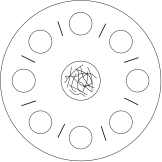 Dining Philosophers6. DeadlockDining PhilosophersEach Philosopher needs two chopsticks to eat, one from each side of their plateWe haveMutual exclusion. Only one Philosopher can use a chopstick at a timeHold-and-wait. Each Philosopher wants to eat and won’t let go of a chopstick until they have eatenNo preemption. No-one is going to tell a Philosopher what to do!7. DeadlockDining PhilosophersAnd if they all grab the left chopstick simultaneouslyCircular Wait. There is a circular chain of Philosophers where each holds a chopstick that is needed by the next in the circleOf course, if the Philosophers were a bit more friendly, or polite, there would not be a problemExercise Identify the conditions in the car gridlock scenarios8. DeadlockThere are two approaches to the problem of deadlockPrevention. Stopping it happening ever by preventing one of the conditions occurringDetection and Breaking. Letting deadlock happen, but spotting when it does and then breaking it by destroying one of the conditions9. DeadlockPrevention can be further refinedPrevention. Constrain resource allocation to prevent at least one of the four conditions (e.g., ensure hold-and-wait never happens)Avoidance. Be careful not to allocate a resource if it can be determined that it might possibly lead to a deadlock in the future: keeping the system in a “safe” stateAvoidance is harder to manage as it needs to predict future requests for resources, but tends to be more efficient as it can allocate resources that prevention would disallow10. DeadlockPreventionWe can prevent deadlocks by disallowing any of the conditions11. DeadlockPreventionBreaking Mutual ExclusionThis, quite often, cannot be brokenFor example, trying to read a disk at the same time as another process is writing to it is a physical impossibilityA lot of hardware only works if there is exclusive access, e.g., printers, sound cards, etc.Therefore we should take care to not hold on to such a resource for longer than is absolutely necessary12. DeadlockPreventionBreaking Hold-and-waitWe can require a process not to hold any resources if it ever gets blocked on another resourceThis has the non-progress feature, as noted previously, and can be very inefficient with much grabbing and releasing to no avail13. DeadlockPreventionBreaking Hold-and-waitWe might require a process to request all necessary resources simultaneously, blocking until all are availableThis might prevent the process from doing useful other work while one of the resources is unavailable but not yet needed by the processResources given to a process might be only needed much later, denying them to other processes in the meantimeIt may be that a process does not even know what resources it might need in advance, so this can be impossible to do anyway14. DeadlockPreventionBreaking Hold-and-waitA variant of this was not even to admit a process to the scheduler until all resources are available: this is even worsePerhaps a process only needs to write to disk at the end of a 2 hour compute session: do we really want to lock the disk for 2 hours?15. DeadlockPreventionBreaking No PreemptionThis may only be possible for certain kinds of resource, namely those whose state can easily be saved and restoredThe OS might choose to preempt the holding process and take the resource away from it, giving it back later when the process is scheduled againThis would be confusing for the holding process as the resource might change while it was owned by another process16. DeadlockPreventionThus, the resource should be given back to the process in an equivalent state to it was in when it was preempted, so the process can continue from where it left offFor some resources this is possible, e.g., memory (see later)For others, not. For example, a printer17. DeadlockPreventionBreaking Circular WaitsOne possible solution is to put an ordering on resourcesE.g., (much simplified)18. DeadlockPreventionThen:A process that holds resource  may then only request resources that are after  in the orderIn our example, if you have grabbed the printer, you cannot grab a diskIf a process makes such a request, the OS simply refuses to grant itThe process might choose to drop the printer and re-request the disk19. DeadlockPreventionBreaking Circular WaitsNow we cannot deadlock, as a deadlock would imply A has grabbed  and requested ; while B has grabbed  and requested For this to happen we would have bothand this is impossible20. DeadlockPreventionBreaking Circular WaitsThis suffers the same problems as Hold-and-wait, namely inefficiency and unnecessarily holding resourcesFurther, it works only if the process can make requests in increasing order; not always possible as it is not always possible to know what you need in advanceAnd if you have  and , but then want  you have to drop , get , then regain ; very inefficientThis usually effectively reduces to the request-all-at-once scenario21. DeadlockAvoidanceIn contrast, deadlock avoidance does not break the conditions, but rather is careful not to do anything that might possibly create a deadlock in the futureFor each request, we have to decide whether granting the resource will potentially lead to a deadlock immediately or in the futureNot so easy, as it requires knowing what might possibly happen in the futureAn unsafe request will not be granted by the OS22. DeadlockAvoidanceThere are various algorithms that address the question of whether to grant a resourceExercise Dijkstra’s Banker’s Algorithm is one. Read about it and its limitations23. DeadlockDetection and BreakingNext: deadlock detection systems allow deadlocks to happen but rely on noticing and breaking themThe hope is that detection and breaking will be cheaper than avoidance: this is not always clearThe earliest detection system was Detection by Operator“The machine seems to have stopped…”24. DeadlockDetection and BreakingThe chief method employed is to spot when the circular wait happensOne method for deadlock detection uses resource request and allocation graphs (RRAG)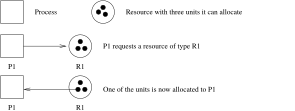 RRAGs25. DeadlockDetection and Breaking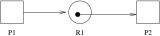 P1 requests from R1, but it has no free units, so P1 will be blocked26. DeadlockDetection and Breaking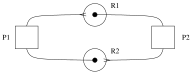 Circular WaitP1 requests from R1, but it has been allocated to P2;
P2 requests from R2, but it has been allocated to R1:
this is deadlock27. DeadlockDetection and BreakingSo deadlock detection is just finding these kinds of loops in RRAGsThis can be done by a fairly simple graph reduction method that takes a graph and removes certain edges until either (a) there are no edges left or (b) a loop is foundExercise Read about this28. DeadlockDetection and BreakingSo that leaves breaking the deadlock: as always there are lots of ways we can do this, none terribly satisfactoryKill one or more or all of the deadlocked processes: a bit drastic, but sometimes the only solution. But which process? For example, out of memory “OOM killers” are tricky to get rightPreempt the blocking resources: better, if possible. If there are multiple resources causing the deadlock we have to choose which, as preempting just a few might free things up enoughAdd resources: rarely possible29. DeadlockDetection and BreakingExercise Think about how you might apply deadlock prevention or breaking to (a) Dining Philosophers and (b) the car deadlock scenarios30. DeadlockIn real life, a popular approach is simply to ignore the possibility of deadlock happeningSometimes called the Ostrich AlgorithmThere is not entirely stupid, as it argues that the costs associated with prevention or detection are large, and if deadlocks are rare, then the cost of an occasional reboot of the machine is small in comparisonIn a carefully written OS, you can eliminate many of the possible causes of deadlock, or, at least, reduce the chances of them happening31. DeadlockSome resources are preemptable, e.g., memory (as we shall discuss in depth later), but a more general solution (which also applies to memory) is  virtualisation, where the OS pretends each process has sole access to a resourceWe have already seen this for printers in the form of  spoolingA process thinks it is writing to a printer, but it is actually writing to a tape, and the tape is later written to the printer32. DeadlockSimilarly, for example, a process thinks it writes to a network card but the data is actually buffered by the OS somewhere in memory, to be sent later when the card is freeAnd so on for other kinds of devices: a process interfaces with its own virtualised device, there is no possibility of deadlock as every process can progress without waiting, and the OS sorts out transferring the data to or from the real deviceBut, of course, this new perspective just shifts the actual problem: when and in what order should the OS do the I/O?This is called I/O schedulingExercise Virtualisation allows the OS to prevent deadlocks. So which of the Coffman Conditions does it disallow?